CURRICULUM VITAEDATA PRIBADINama			: Mauliddhia Cinta Kyrana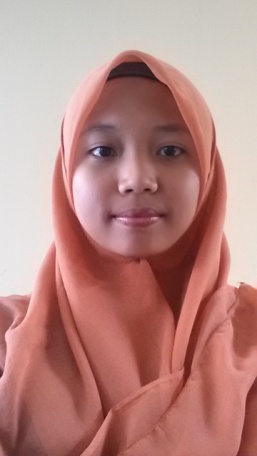 Tempat, tanggal lahir	: Jakarta, 18 Agustus 1996Jenis Kelamin		: PerempuanNomor Hp		: 083870199216Email			: mauliddhia.kyrana@gmail.comAlamat			: Komplek Sabar Ganda no. 13Jl. Inpres 18 RT 02 RW 008 Larangan Selatan, Larangan, Ciledug, Tangerang 15154PENDIDIKAN2014 – sekarang		: Sastra InggrisFakultas		: Ilmu Pengetahuan BudayaUniversitas		: Universitas Indonesia2011 – 2014		  : SMA Negeri 3 Tangerang 2008 – 2011                  : SMP Budi Luhur – Tangerang 2002 – 2008                  : SD Budi Luhur – Tangerang 	KEPANITIAAN DAN ORGANISASI2015 – 2016 		: BEM FIB UI 2015 – Staf Media Kreatif Divisi Desain Kreatif2015 – 2016 		: Ikatan Kekeluargaan Mahasiswa Inggris (IKMI) – Staf Akademis  2014 – sekarang	: Relawan Sastra – Relawan Madya FIB UI2015			: Bakti Sosial FIB UI 2015 – Penanggung Jawab Desain dan Dekorasi2014 			: Bakti Sosial FIB UI 2014 – Staf Desain2014 			: Humanities Scholarship Expo 2014 BEM FIB UI – Partisipan2014 			: Latihan Dasar Manajemen Kepemimpinan BEM FIB UI 2014 – PartisipanKEMAMPUAN DAN KETERTARIKANDapat bekerja secara individu maupun dalam kelompok.Inggris aktif (tertulis dan terucap).Manajemen yang baik.Dapat mengoperasikan Microsoft Office.Dapat mengoperasikan Photoshop dan CorelDraw.